ささやかな不自然。2010/03/01 11:59 午後投稿者: Yoshida3月。になったということで、早速活動していきたいなあと思っていたものの、
モノが来ていないので見合わせて休日。休んで鋭気を養うべきだと考えて休み（笑）。
まあ元々休みの日なんですけども。

ここの所、何かにつけてご心配いただいているようなお声を受けます。
でも自分では言う程無理をしているつもりはなく、まあちょっと頑張ってるかもしれないなあ、
という感じです。

自分がしている卓上ゲーム周りでの活動でどんなことが起こるかというと、
まあそうそう大きなことは起こらないものだと思います。。
自分が「あっちの方向に動いたらいいな」ということについて、ささやかに動くかどうか、という程度。

ただ現実の状況というのは、水が上から下に流れるように自然な、当たり前の所におさまるもので、
それを動かそうというのは、その水を下から上に流そうというような話なんだろうと思います。
ささやかだろうとそれは「不自然」だと。
まあまさしく無理なことをしようとしているので、無理しているように見えるのは自然でしょうか（笑）。
まあ心配はされても止められはしないので、期待もされてるのかなと。
たまには下から上に水を流してみたいと思うんで、今月も頑張りましょお。バウンダレスチャージかけろ自分に。2010/03/02 11:59 午後投稿者: Yoshida店を開いてしばらくすると、テンデイズゲームズのタナカマさんがいらした。
先日お電話をいただいて、いらっしゃるとのことだったのです。
New Games Orderが1年経ったんですが、テンデイズさんも1年だそうです。
そう言えば同時期のスタート。おめでとうございます。
1年やってお互い色々経験した苦労話などで盛り上がってしまう。お互い苦労は売るほどあるという（笑）。

しかしタナカマさんはご苦労されつつも、ポジティブな気持ちが前面に出てらして
素晴らしいなあと思いました。結局前向きな方が状況を良くしていけるんだと思っているので、
端っこのほうから期待させていただきたいなあと思いました。
あと聞いたらNGOも多少はお役に立ってるようで、そういうことであればよかったなーと。


さて、そして本日は帰ってからが本番でして、僕が北の大地で戦う時間が来たようです。
というか実際これを書いているのは既に7時間ほど戦ったあとですが（笑）。
とりあえずストラコフは凄く良いウォーキャスターだと思いました、ということで一旦停止します。2日でこれならまずまずかな。2010/03/03 11:59 午後投稿者: Yoshida休日という名の行軍が続いておりますが、お陰である程度の分量が終えられましたケイドア訳。
一旦スイッチ入ると思わず無理できる所までしたくなるのですが、
まだ先はあるのと明日午前中病院なので、早めに休むことにしますと言いながら今4時半。
あんまり早くないなあ。

家のパソコンを先日買い換えて、ディスプレイが大幅に大きくなったのが作業効率に地味にプラス。
データ訳とは別にまとめているアビリティ一覧とスペル一覧を参照しながら進めていけるので良い。
MKIIはアビリティとスペルの統廃合が進んでわかりやすくなっているので、
この一覧表も後々使ってもらえるようにするかなあ。6日土曜日は「ウォーマシンMKII・初心者講習会1」。2010/03/04 11:59 午後投稿者: Yoshidaとでも、一応名づけておこう。ええとですね、ウォーマシンMKIIがスタートして2ヶ月経ちまして、
元々遊んでた方々は盛り上がってますし、
新しく始めようとウォーマシンを手に取った方もかなり増えたんですが、
その新しく始めた方々のご機嫌を伺う会をやりたいなあ、と思っております。

テーマはウォーマシン周辺のゲーム、ペイント、ルール、お買い物等々。
そろそろゲームの準備ができた方にはルール説明と対戦をさせていただきます。
仲間内で遊んでみたけど今一つルールが判然としない、というような場合も、
ご質問いただければ可能な限りお答えします。
ペイントが上手くいかないという向きのご質問も、（僕もそんなに上手くないですが）
多少長くやっているのでお答えできることはあると思います。
アーミーできてるけど対戦相手いないんだけど、というような場合も、
ミニチュアを持ってお持ちいただければと思います。
周囲のプレイヤーが歴戦のツワモノばっかりでやられっぱなしだよー、という方には、
同時期に始めた方同士が会って対戦する機会にもしていただければと思いますので、
よろしければミニチュアなど持っておいでください。

本当ならミニチュアゲーム屋は、こういったご希望に対する対応というのはエニータイムという所もあるのですが、
そうは言ってもきっかけが掴めないかなということで設定してみました。
日付も急だしニューカマーがいらっしゃらないという場合もあるかもしれませんが、
そこらへんはあまり気にせず定期的に日程を決めてやっていきたいと思います。
ニューカマーが来ない場合は「ニューカマーを待ち望む会」開催で（笑）。

あ、あとニューカマーの方々で「何かしら教えてもらえるんなら行きたいけどその日は無理！」
という方はご一報ください。今後ご都合の良い日程で開催できるようにしていきたいと思います。
あと「出席するよ」というのもお知らせいただくとサポート体制2割増しみたいな感じになると思います。

ベテランの方々も、いつもどおりもちろんお待ちしております。
何かとご不便かけることもあるかと思いますが、
今後のウォーマシンMKII活性化の為、新入部員獲得の為に何卒ご協力くださいー。
まあ、こういうことの対応の為にこっそりテーブル増やしたし、多分大丈夫な気がする。
土曜日はウォーマシンやるぞウォーマシン！臨時営業のおしらせ2010/03/05 11:29 午後投稿者: Yoshida3月10日（水）は臨時営業とさせていただきます。

ウォーマシンMKII書籍「Forces of Warmachine:Khador」（4200円）の発売日となります。Stay strong.2010/03/05 11:31 午後投稿者: Yoshidaぐっと暖かくなって、お久振りのお客様や初めてのお客様も迎えて、良い1日。
手元の仕事は色々あるけど、順に片付けていこう。

先月もそうでしたが、昼は店、夜は翻訳というサイクルも数日経つとリズムが取れてきて、
大変ながらも楽しくなってきます。自分の足で、良い方向を目指していけるというのは、嬉しいもんです。

後去年の夏に奮発して買ったエアコンが予想以上に花粉対策になっていて良い。
店内なら大して感じないなあ花粉。パソコンに引き続き、2010年という近未来の恩恵を感じる。

さあ土日。自分の気持ちとしては土曜日にミニチュアゲーム、日曜日にボードゲームという感じです。
よろしければお待ちしております。元気は元気から生まれる。2010/03/06 11:59 午後投稿者: Yoshida昨日上に書いていた臨時営業日程、日付間違えてましたんで直しましたー。どーもすいません。
言ってもコンディションだなこりゃ（笑）。もう一息二息、10日まで頑張ります。

さて今日はウォーマシンの初心者講習会を…という話だったんですが（文字通りの意味での）
初心者の方は来ず、待ち望む会に（笑）。でも実際ウォーマシンのアーミーどうするかみたいな話とかもあったり、
改めてきっかけになる気はしたので、今度はちょっと前もって日程決めていこう。
3月中にはもう1回かな？

で、何か巡りで結構ボードゲームを遊んでしまったんですが、今日遊んだゲームは正直すばらしかったです。
そのゲームのことは…ケイドアの峠越えたら書きますー。元気の空手形（笑）。2010/03/07 11:59 午後投稿者: Yoshida久しぶりに自家製ゲームの作戦会議。無茶な話を色々する。うーん、なかなか無茶に年季が入ってきた（笑）。
何か新たに色んな人を巻き込んできて、僕としては望んだ展開です。
皆の元気結集させて、楽しく雪崩れ込んでみりゃあいいんじゃないかと。
何かなったら面白いし、何かならなくても面白いし。
何か本気でやってみるというのは面白いもんだと思うし、気軽にやってみりゃいいと思うんですよ。
絶対アンダーパーで回らなきゃいけないわけじゃないし、絶対お金得しなきゃいけないわけでもないんなら、
自分が行きたい方を向いて、思いっきり行きゃあいい。
そっちに向いていくのを躊躇うのは、意外と些細な固定観念とか、ちょっとした枯れ尾花だと思います。
心配ないない。結構派手に暴れたつもりでも、世間様はそんな簡単に動じてくれないもんですので。

と、勢いに任せて行きたい我が身としては、いの一番に無茶を体現する感じになってしまっております（笑）。
また新たにしょいこんでしまったワイ。やばいねこりゃ。まあ当然ながら、また頑張っちゃいますけどね。切り抜け月曜日。2010/03/08 09:32 午後投稿者: Yoshida終電で帰って朝までKhador訳をやって、ここで寝ると起きなさそうだったので、
そのまま確定申告へ立川税務署へ。
15日までなんで行くタイミングがほとんど残ってませんでした。
ぱぱっと終わらせ早めの昼ごはんを食べ、帰宅。ここから眠って夜に起き出し、後は終わるまでKhador訳。

という予定でいたんですが、就寝して3時間ほどで電話で起こされる。手違いで問屋の船便着荷が今日届いてしまって、
しかももう立川に着いてしまっているとの報。ギャー。とか言っててもしょうがないので飛び起き、
本日2度目の立川へ。何とか店内に50箱ばかりの段ボールを運び入れ、こりゃいかんとばかりに夕方帰宅。

こりゃあ予定が狂った、明日は明日でやることあるんで、訳は延ばせない。もう1回寝る時間無いし。
というか多分寝たら起きない。ということで、気合一番でKhador訳を開始。

…で、先ほど何とか荒訳完了。あー。終わった終わった。ちょっとばかり大変でしたわ、今日は（笑）。
水曜臨時営業で次の月曜まで休み無いし、もう今日は休みます…というか今日定休日だなあそう言えば。3月10日は臨時営業。ケイドアフォースブック、リリースです。2010/03/09 11:59 午後投稿者: Yoshida

「フォーシズ･オブ･ウォーマシン ケイドア」（4200円）が発売しますので、明日は臨時営業します。
自分の知る限りウォーマシン＆ホーズの中で最も人気のアーミーということで、
ユーザーの皆様お待たせしました。

先月書籍がリリースされた自由主義国家シグナーと正面から敵対する北の大国で、
古くからの社会制度が色濃く残る王国です。非常に対照的。
かつてはウェスタンイモレンで最も有力な帝国を築いていました。
温暖で肥沃なシグナーに対して気候の厳しい地域に位置していることを良しとせず、
強硬な南下政策を敷き、シグナー北部を脅かしています。

アーミーの特徴は、まあそこが人気の理由となので衆知のことですが、「パワー＆タフネス」。
ケイドアのウォージャックと言えば何と言っても「強い、堅い、遅い」の三拍子。
どいつもこいつも厄介ですよ～敵に回すと（笑）。
ウォーキャスターも、全体的に優等生なシグナーと比べると「濃い」と言うか、
友達になれなさそうというか（笑）、激しい個性の持ち主ばかりです。あと能力も色々激しい（笑）。
とにかく魅力特盛りのアーミーなので、新たに始める方にもお勧めです。

で、明日はミニチュアも数点同時発売ですが、フォースブックにも載っているケイドアの新ウォーキャスター、
「コマンダー・ストラコフ」（1200円）もリリースされます。



既存のケイドアのキャスター陣と比べると比較的な真人間、質実剛健な軍人と言う感じですが、
魅力は十分。言うなれば「強襲型」でしょうか。
先ほど言ったケイドアの「遅い」という弱点を十二分に補ってしまうフィートを持ってます。
うーんこれでケイドアのウォージャックに先にぶん殴られると思うと（笑）。…いやーストラコフ、お勧めです。
ウォーマシンの楽しさもたいへん堪能できる、良いキャスターだと思います。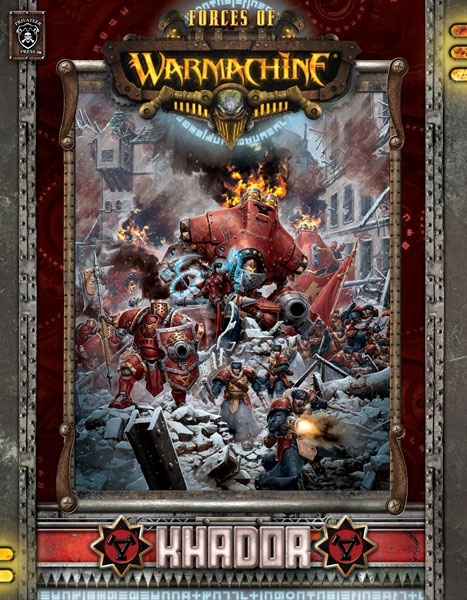 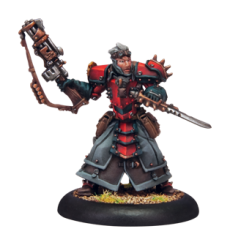 まあ休日みたいなもの。2010/03/10 11:19 午後投稿者: Yoshida来たよケイドアということでー、水曜臨時営業。
夕方辺りから、お仕事帰りで集まってきた方々で、ケイドア本見つつ新しいモデルやアーミーの談義しつつ、
賑やかに盛り上がってました。今月の一仕事は何とか終えられ、よろしゅうございました。
自分もMKIIきっかけで最近ウォーマシンを再開した方と一戦させていただきました。
ラヴィンレトリビューションでvsアシュリンマーセナリー、ベーシックバトル15ポイント。たいへん楽しく。
ミニチュアゲーム自体はベテランの方ということもあり、何も教えることがない良い勝負…、
と思いきやごく基本的なルール部分での勘違いとかありましたが（笑）、
まあウォーマシンてどこまで行ってもそんなゲームという気もする。
やっぱり初心者講習会、今月中にもう一回日取り決めましょう。
「僕この日が良い」という（自称）初心者の方がいましたら、ご希望日お聞かせくださいー。
特に無いようでしたら20日土曜日辺りにする予定ですー。数日の息継ぎ。2010/03/11 11:59 午後投稿者: Yoshidaケイドア翻訳と平行して今月の仕入れ関係作業は行っており、少しばかり余裕ができたので、
本日はペイント。メノスのハイリクレイマーを中心に。
何せ来月はメノスですからねえ。自分もメノスプレイヤーの端くれなので、
メノス発売月にレトリビューションばっかり使っているなんてのは流石に不味かろうかと。
そう考えると新編成の準備ができるのなんでせいぜい今だけなので、ペイントということになるわけです。

さて、特段ご希望もいただいていないので20（土）辺りに初心者講習会と思ってます。
それはそれとして13（土）、つまり次の土曜も休日組の方々がウォーマシン買いに来るし、
ご新規の方々に対応できるようにしておきたいと思いますので、遊ぶきっかけなどお求めの方はお待ちしております。
僕が出すのは多分まだレトリビューションですが、メノス新編成も早めに準備できるように頑張ります（笑）。台湾のボードゲームが面白いっていうことをお伝えしなければいけません。2010/03/12 11:59 午後投稿者: Yoshida時たま、ゲームストア・バネストの中野さんから
「良いと思うんだけど売れてないゲームがあるので触ってみてくれない？」という依頼をもらいます。
そういう時は自分が1個ずつ送ってもらい、遊んでみて、「面白かったら」
Blogに書いたりご来店の皆様に紹介したりということをします。

バネストさんは、メジャーから「ど」の付くマイナーまで、
本当に色々なボードゲーム・カードゲームを扱っているので、まさに七色の変化球という感じ。
自分としては、なかなか自力では入手に至らないゲームを知る機会がもらえていること自体嬉しいものです。

で、何で今日そういうことを書くのかというと、
今回今まででもおそらく最高レベルで感触の良いゲーム群をいただいたからです。

もらったのは台湾製のゲーム4作。

Fire Bulls


Fuzzy Tiger


Rabbit Hunt


Deadly Russian Roulette: Die or Be Rich


4作送られてきたので、「へ～。どれか1個でも当たりがあったらいいね～」
なんて言いながら遊んでみたら、全部面白かったという。こんな失礼な話は無い（笑）。
調べて見れば出したのは全部最近（ほぼ2009年）らしいです。この短いスパンでこれだけ出してて、
全部ヒット以上、何なら長打ありというのは結構尋常でない。台湾凄え。
最近ドイツは控えめに言っても停滞気味で、周辺の国が上げ潮という感じですが、
台湾もばっちりその潮に乗ってる模様。うーん、見習いたい。

内容としては、全体的に1時間以上で終わるファミリーゲームで、ある種一番求められてるレンジ。
それを狙ってこれだけ作っている、と言う点も特筆ものだと思います。

Fire Bullsは中国の戦をモチーフにしている…んですが、ゲームの中身は完全に欧州。
ハンドマネージメントから手札を変換し、ポイントを稼ぐゲームなんですが、
マルチエンドがとても綺麗にはまっていて相当良いゲーム。これ遊んで台湾のレベルの高さを認識しました。
コンポーネントも合格レベルでアートワークも綺麗。凄いびっくりした。

Fuzzy Tigerは、悪戯なサルになって眠っている虎に忍び寄り、ヒゲをそっと抜いては逃げ、
抜けば抜くほどポイント、という「だるまさんがころんだ」みたいなチキンレースゲーム。
よくできてるし笑える。4作の中でも一番ウケそうな。これまた色んな側面でよくできてる。
うーんほめっぱなしだ。これも中国の故事がモチーフらしい。

Rabbit Huntは、ユーモアが滅茶苦茶効いてます。
自分たちは農夫で、自分の畑のニンジンを盗み食いするウサギを（控えめに表現すれば）こらしめる、
というもの。アートワークのウサギは相当良い所を突いていて、カワイイけどとてもワルい。。
ウサギタイルに書いてあるウサギを良く見ると相当な悪事を働いていて、農夫を落とし穴に落としていたり、
爆窃団くらいの勢いでニンジン盗んでたりといった感じ。
まずネタとして相当笑えるのですが、ゲームの方もしっかりしていて遊ばせてくれます。

で、デッドリーロシアンルーレット（笑）。これは良いパーティゲーム。
布袋に赤弾丸駒（実弾）1個、青弾丸駒（空砲）複数個を入れます。
（そのラウンドにめくられた銃カードに弾丸の合計数が記載されてます）
銃カードと一緒に得点表のカードが一枚めくられて、「何発目の弾丸を自分に撃ったらいくらもらえる」
というのが明示されます。後はスタートプレイヤーから順にパスorロシアンを繰り返すだけ。
以上（笑）！

（えー、自分の頭にぶっぱなしてしまうと3ラウンド休み。一回死亡キャンセルとか、
連射して複数回分の収入得るリスキーなカードとかをゲーム開始時に2枚ずつもらうルールがあります）
こねくりまわしてなくて、遊びでやるんならロシアンルーレットって本当に面白いな～、というゲーム。
盛り上がる盛り上がる。でもちゃんと考えさせもする。
ああ、良い表現思いつきました。「辛子入りシュークリームゲーム」ですねこれは。


昨今メジャーメーカーが出してくるゲームの多くがどこかで「上手いことやろう」
というのが先に立ってたり、一方で「こう作ればクオリティあげられる」
というゲーム作りの定式のようなものに囚われすぎて、何か胸躍らないゲームが多いなあ、
と正直思っていたんですが、この台湾の4作遊んで、
「ああ、ゲームって作るのも遊ぶのも、楽しいもんなんだなあ」ということを改めて感じました。
絶対凄い楽しんでるよ台湾の人。ゲーム作ったり遊んだりを、とそう思ったのです。
それがゲームに現れているというのが、何より凄いと思ったので、このように書く次第です。

というわけで、上記4作、バネストさんで売ってます。今回ばかりはどれもお勧めです。
絶対買った方がいいと思いますですよ僕は。こういったのが売れてないなんて、もったいなさすぎる。

あんまり感心したので、バネストさんに頼んでB2Fも分けてもらうことにしました。その内入荷予定です。
こういったゲームを店で売れるというのは嬉しいなあ。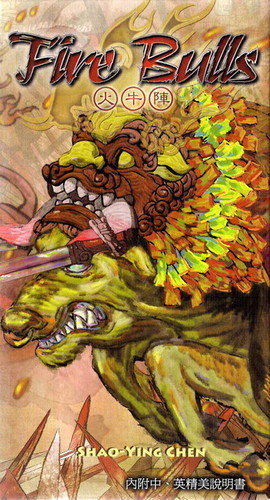 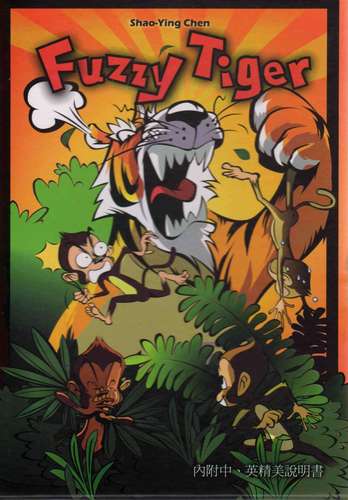 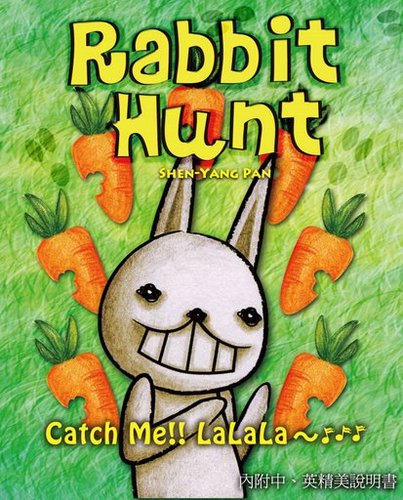 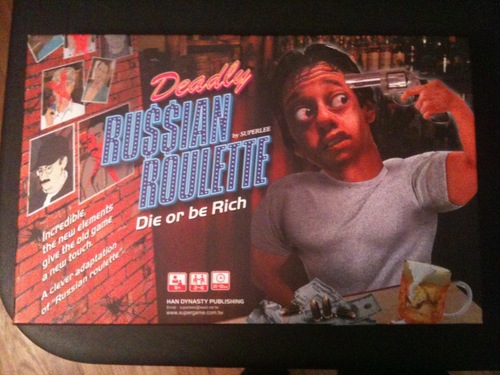 うん、きっとテーマフォースが凄いことになってるんだよね2010/03/13 11:16 午後投稿者: Yoshida思ったより早く、バネストさんより台湾ゲームが届いたので販売開始。
今日もファイヤーブルズとかデッドリーロシアンルーレットが遊ばれてました。やっぱり良い。
気になっている方は、ご来店の際にはモノを見てご確認いただければと思います。

あとウォーマシンも当然のように卓上を賑わしてました。
何かとケイドアの話題は多いんですが、ストラコフをはじめ新編成が出てくるにはもう少し時間がかかりそう。
楽しみですねえ。その暁には自分もハイリクレイマー編成で迎撃しよう（笑）。
あー、すぐにでもバッション塗りあげにゃあ。流石に寝かせすぎだ。

さて、明日も内容的にはボード・ミニチュア並行で行きます。
遊びたい気持ちを明確に表明した人が流れを作れる気がするんで、
良い意味で我を出してやっていきましょう明日も。よろしければお待ちしております。何か凄い盛り上がったなあ日曜。2010/03/14 10:43 午後投稿者: Yoshida今日は月も半ばながらたくさん人が集まって1日ゲーム。
台湾ボードゲームとウォーマシンで終日盛り上がってました。
自分もウォーマシンでvsストラコフ25ポイント戦をオギさんと一戦。これが最高のゲームになりましたー。
ジェットコースター的なゲーム展開の末最後はギリギリで耐えられぶっ飛ばされる。
うーんアイアンフィストは凄いフィートだ。リマッチお願いしたいなあこれは。

さて明日は定休日なので休日です。翻訳も無ければ入荷出荷もない、本当に久しぶりのリアル休日（笑）。
実質今月初めてかー。休むよ、僕休む！後半のこと。2010/03/15 11:59 午後投稿者: Yoshidaようやく一息ついたら3月半分終わってた、という感じですが。
今月はウォーマシンのプラライトジャック各種が販売延期な分他のものを何かー、
というところなのですが、輸入便でようやくアニマタクティクスのルールブックが来ます。
実際海外でも相当人気らしく、発売直後から問屋さんで売り切れが続き、
ついには問屋に予約を出してやっと入荷できるという運びです。
一部の熱いアニマニアの人たちから相当せかされていたので、よかった（笑）。
気づけばミニチュアのラインナップも相当凄いことになっている（70～80種くらい出ている？）し、
それが正式版ルールで遊べるようになるというのは、僕も楽しみだったりします。さ、ルールだ（笑）。

問屋の方は2年目に入って僕の作業分担をさらに他メンバーに移行中です。いやー助かる。
移行過程で多少課題も出てくるとは思いますが、今のところぼちぼちやれているので、
この調子でやっていきたいなあ。ああ普通の火曜日。2010/03/16 10:41 午後投稿者: Yoshida来ていた連絡の対応をし、問屋の対応、は概ね免除されているので一部分のみやって（助かる）、
そしてハイリクレイマーの編成を考える1日。あーテーマフォースが知りたいなー。
とりあえず手持ち+αで25ポイントを目処に考えてます。
と言っても25ポイントの中に含めないモデルも結構あるので、
膨らませれば50ポイントくらいいく計算になりますけども。

やっぱりメノス/ハイリクレイマーでゲーム、ということで、期待されてることもあるし、
本気で行かなきゃなあと（笑）。
強けりゃいいってことではなく、「どんな状況でも強さと楽しさの両立を諦めない編成」
をハイリクレイマーでやる、ということです。
レトリビューション/ラーン編成は今までで一番うまくいったんですが、
（マーセナリー/マグナスがそこまでの最高点）これをハイリクレイマーで超えるというのはなかなか難題。
でも面白いのでやってみましょー。4月はハイリクレイマーで暴れよう。

ええそれから、やっぱり今週末にはアニマのルールブックが入荷予定です。
さー、また忙しくなるので、この数日を小休止ととらえてのんびり参りたいと思います。週末、連休ですが。2010/03/17 11:59 午後投稿者: Yoshida次の週末、世間的には連休ですが、月曜日はB2Fも普通にお休みする予定です。
臨時営業しようかな、というのもちょっとあったんですが、我が店の場合、
三連休の時に営業しても三日目ともなると皆さん純粋にお休み＆次週の準備に入っていて、
静かなことが多いので。というのもあるし、いい加減僕自身の休みを削るのを考えなければ、
というのもあります（笑）。まあその頃にはまた翻訳の時間に入っているので、
お店を休んだら休むのかというと自分のことながらちょっと疑わしいんですが。
まあちょっと余裕をいただきます。うーんどのくらいあるんだろうかアニマのルール量。

さて、金曜か土曜には輸入便着荷、ですけど明日はのんびりやりたいと思います。
最近緩やかで平凡な平日営業がやけに嬉しいなあ。アニマルールブック他、金曜入荷します。2010/03/18 11:59 午後投稿者: Yoshida予定通り輸入品が通関したとの報があり、明日の入荷が確定。
久しぶりにまだ見ぬボードゲームを色々入荷しますが、それ以上に目玉はアニマルールブックでしょうか。
スターターについていた割合ふんわり仕立てのSAGA Iルールに思わず
「いつになったらSAGA IIになるねん」と一同突っ込んだ後、
実はSAGA IIというのはルールの版ではなくミニチュアのリリースのシリーズだったことが判明（現在SAGA III）
したアニマのルールブックがそれでもついに来るという（笑）。
うん、やっぱり楽しみだなあ。
取り置きとか通販とか、お待ちしておりますよー。

さて、一方入荷しているはずのPrivateer Pressの隔月誌No Quarter Magazineの方は入荷が滞っております。
週末までには何とかなるような気がしますんで、その際にでもお求めくださいませー。アニマ、着手（終わりはちょっと見えない（笑））。2010/03/19 11:59 午後投稿者: Yoshida予定通り輸入便が入荷し、アニマルールブックとか、未知のボードゲーム色々等を販売開始。

アニマルールブックは7000円、ハードカバーてフルカラーでした。気になるルールパートは…40ページ弱。
アートワーク満載ですばらしい、でもフォントは細かいので作業量はわからんなあ。
データ部分は、サーガIとIIのミニチュアデータが全部載ってるのがヨイと思います。

ボードゲームの方は…自分も全部は把握していない状態ですが（笑）、面白いのがあったらおいおいと。

さあ週末だー、明日はウォーマシン初心者講習会+新企画会議。
新企画はお金にならないからウォーマシン頑張ろう（笑）。
いやま、ホントは両方頑張りますけども。皆様お待ちしておりますー。楽しみあえれば皆さん勝ち。2010/03/20 11:59 午後投稿者: Yoshidaさてー、ウォーマシンの初心者講習会を本日も謳ってましたが今日も初心者を待ち望んで終了かな？
とか薄々思ってましたけども。結構いらっしゃいました。
まあ一括りに初心者と言っても、本当に始めたばかりで比較的しっかりルールを覚えてらっしゃる方から、
かなり前からやってるのに相当覚えてない自称初心者の方様々いらっしゃいましたが（笑）。

まあルールとかペイントはともかく、ゲームを楽しむのには初心者も経験者もないので、
皆さん楽しく遊んでいて素晴らしかったと思います。僕も2戦ほどお相手させていただいて堪能しました。

他にも今日は自社ゲーム会議とか輸入便囲んでワッショイなど同時進行していてカオスな感じでしたが、
まあ盛り上がっていて何よりでございます。まだ色々ありますんで、明日も引き続きやっております。
よろしければお待ちしておりますー。22（月）は定休日の為お休みです。2010/03/21 11:59 午後投稿者: Yoshida昨日かなり込み合ってましたが、今日は多少落ち着いた1日。
ウォーマシンを遊んでいたり、輸入で来ていたボードゲームが遊ばれたり、といった感じでした。

以前はよくやっていた入荷の仕方なんですが、知らないボードゲームを1個ずつ入荷してみて、
それが順繰りに遊んでいく、というスタイルを久しぶりにやってます。
これはやっぱり楽しいものだなあと思いました。
よく分からない箱の中身を知っていく時間というのが、ボードゲームの魅力の1つだなーと。
B2Fは最近また新しくボードゲームを求めていらっしゃる方が多いので、
そこらへんを意識して対応させていただこうかと思います。

さて、色々入荷したんで月末の気分でしたが、3月はまだ十日ほど残ってますねえ。
今月中に何とかもう一仕事、頑張ってまいろう。明日は休みですが、翻訳頑張ります。主役はイラストなんですが2010/03/22 11:59 午後投稿者: Yoshida流石に今月2本目の翻訳作業が重いようで、作業を切り上げて寝たらまったく起きず。
まあ休みだからいいんですけども。しっかしアニマのルール、思った以上の分量だなー。
結構1ページに文字が詰め込んであるのと、文中に例が出てきて2回説明されるのがキツい（笑）。
ウォーマシンのMKIIルールは極力分量を減らして遊びやすさを強調しようとしてるように感じたですが、
こっちは何とか分量を増やして本格派っぽくみせたいと思ってるような。
もとのルール分量ぜんぜん違うのに、両方とも同じくらいの厚さのルールブックですからねえ。

今日は22日。うーん、メノスが来るまでに何とかできるかな？見ろ、この永久機関的精神（笑）。2010/03/23 09:14 午後投稿者: Yoshidaアニマの基本ルール部分の翻訳がなかなか心に来るものがあるので、どうしようかなあと思った結果、
家では基本ルール、店ではミニチュアデータを翻訳することにスル。
ミニチュアデータ訳すのは結構楽しく、しかも大して手間じゃない。
気分リフレッシュしつつエンパイアの部分の訳完了。
ずっとエンパイアで通ってましたが、ちょっともったいつけて、これからは「アベル神聖帝国」
という呼び名で通すことに。ルールブックにはそう書いてあります。後付け設定（笑）？
訳してみるとキャラクターが概観で来て面白い、その内一覧表でも作りたいなあ。

さてー、今日は上ではNGOがやたら段ボール出撃させてたし、月末ですねえ。
明日はまた翻訳やって、木曜日にお会いしましょー。アニマのクリティカルヒットは地味にいいルール。クリティカルマスタリーは夢がある。2010/03/24 11:59 午後投稿者: Yoshida休みでも翻訳をやっている関係上、自分の中で何か月曜日と水曜日の区別が付きにくくなってますが（笑）、
何とかアニマ訳が軌道に乗ってきた感じで水曜日終了。えーとあと16ページで基本ルール完了か。
…と言っても図やイラストの多いページと文字ぎっしりのページではまったく違うんですが。
先は見えてるけど自分のMPが問題だな～。
何とかアニマの終了日とメノスの開始日の間を空けたいのお。後何より月末なんだから、
お店のほうもがんばろう。というわけで3月も終盤、皆様立川でお待ちしております。始めなければ終わらない。2010/03/25 08:59 午後投稿者: Yoshidaどうも四の五の言ってられなくなってきたので営業時間中も隙を見てアニマの基本ルール訳を進行。
あー、もうここらへんで止めとこうかな、と思う自分を制し、まさしく食らいつくような気持ちで（笑）。
結構進んだ。お陰でちょいと後が楽になったワイ。

これでAnimaの訳が4月にはあるということになると思うんですが…、
4月には久しぶりに怪獣も来るし、もちろんメノスも来るし、なかなか詰まった月になりそーだ。
ボードゲームの方は～、ここは落ち着いてNew Games Orderのヤツを見直して参りたいなあ。
手元に仕事がありすぎて、当の僕がちゃんと販促できてない（笑）。
せっかく良いのを選んで色々入れてるんだから、一個一個取り上げたいなあ。Animaルールブックの基本ルール部分、翻訳完了！2010/03/26 11:59 午後投稿者: Yoshidaあ～、疲れた！相当強行だったんですが、何とか終わりましたー。
スペインの人の英語が、少々複雑なルール説明部分で挫けかけているのがしんどかったですが（笑）、
何とか訳し終えました。
まあキャラクターデータとアドバンテージカードの部分も訳す予定なんでまだ終わってないですが、
ダッシュで峠を越えた感じです。

何かそろそろ怪獣と言いかけた瞬間Privateer Pressからモンスタアポカリプス次弾の販売延期が
アナウンスされてしまいました。周囲では若干気が早くも再加熱し始めているらしく、
今日も遊ばれてたんですがねー。残念ではある。
しかし残念ではありますがー、ウォーマシンもメノス来るし、何より今アニマがあるしと、
ネタはてんこ盛りでございますのでここは。個人的には今アニマが遊びたくてしょうがない。
いやー、素晴らしいねルールの正式化！課題が無いとは言わないですが、
作った人たちの気合を感じ取った次第。良い手ごたえだ、良しアニマやろう。営業日変更のお知らせ2010/03/27 05:26 午前投稿者: Yoshida4月初旬の営業日を、以下の通り変更させていただきます。

4/2（金）臨時休業
4/7（水）臨時営業（ウォーマシンリリース日）

以上です。金曜日をお休みさせていただきますので、お間違えのないようよろしくお願いいたします。動く週末。2010/03/27 11:59 午後投稿者: Yoshida週末ということで、ウォーマシン＆ボードゲームな1日でした。
最近お店でのボードゲームは「満を持してやろう」というような機運が結構あるためか、
未消化ゲームが貯まりがち。まあ、僕の翻訳作業が立て込んでいるのも確実な一因ですが（笑）。
瞬間手が空いたし、よしやろうボードゲーム、と言う気分はあります。

アニマは遊びたい気持ちが高まっている一方、何か自分の手持ちミニチュアのキャラクターカードが見当たらない。
これは酷い（笑）。とっとと探そう。とりあえずアニマのルールがフルに味わえそうな、
300レベルのパーティを念頭においていきたいなーと思います。

さて、閉店後にばたばたと動き回りましたがようやく帰宅。しっかり休んで、日曜日の営業と行こう！九割八分、完了。2010/03/28 11:52 午後投稿者: Yoshidaまったりがちな日曜営業でしたが、まあ3月分の力はほぼ出し切っているのでござりまして。
本日終了して後は火曜の平日営業して、3月は終了。

今月は何と言ってもケイドア本とアニマの基本ルール訳せたんで、基本線としては満足しております。
皆様が遊ぶ役にも立つのではないかなと思います。

4月はMonPocなのかなあと思ってましたが、やっぱりアニマの足音が聞こえてきた気がする。
来月はメノスは訳しますが、自分も盤上に力入れられるようにしていこうと思ってます。
仕事に多少余裕も無きゃペイントもできないし、ボードゲームのインストもできないし。

何はともあれ、明日は完全に休みー。御用がある方は火曜日にどーぞー。末日だが1人ペイント会開催。2010/03/29 11:59 午後投稿者: Yoshidaいやー、1か月の睡眠時間を取り返すごとく眠りについて休日終了。
最近自分の状況をドラゴンボールに例えて「重力10倍」とか「精神と時の部屋」
とか言ってる感じなので、流石にちょっと休みが必要だー。
というわけで今週は金曜も休みの半休週間でございます。

まあ、アニマ訳に何とか形を付けた所ですが、もうすぐ次が来るタイミングなのはわかっている（笑）。
ホントにアーミーを作る時間と余裕が無いので、明日は末日ではありますけれども、
アニマとウォーマシンのミニチュアを塗り進めようと思います。High Reclaimerのテーマフォース、
どんなんかなー。アニマルールのキャラクタープロフィールが面白いんですよホント2010/03/30 11:39 午後投稿者: Yoshidaというわけで30日ではありますが、1日お先にB2F営業は終了。お疲れ様でしたー。
自分もNGOもかなり忙しく働きました。
来月は今月より余裕持って行こう（笑）。多分行けると思う。

本日はアニマの300ポイントの構成を決めてました。チャーチとかも作ってたんですが、
差し当たりサマエルでコンセプトが固まったのでそれで行くことに。既に塗ってあるミニチュアも多いし、
設定的にももう少し位なら足せる気がしている（500ポイントは難しいかもしれないですが）。
基本線サマエルライトになって、前々から使いたいと言っていたKonosukeが入らないので（笑）、
今回のを作ったら、次はKonosukeを入れたサマエルダークを作りたいですなあ。
いずれあと2体ほど、楽しく塗っていこう。

あともう1個の課題であるメノス本ですが、どうも4月前半には来ない可能性も出てきたようです。
少しお待たせしますが4月中には出ると思いますので、よろしくお願いします。B2F、気づけば3年半終了。2010/03/31 11:59 午後投稿者: YoshidaB2F、3年半ほど来ている。毎度ながらびっくりしますなあ。
3年半もやってるか～、という気持ちもあるんですが、
高々3年半でどれだけ動いたんだ自分は、という気もします。
近くで見てる皆さんに言われている気もしますけど、ちょっと落ち着いた方がいい気もするんですけどね（笑）。
4年目の目標も何かそういうような内容だったような気もしますけども。
一方このブログではいまいち活動内容が伝えられてない気もします。
全力振ってるとなかなかBlog書けないっすね。そこなんとかしたいなあ。

4年目半分、皆さんにも言われてますが、ミニチュアゲームの方に随分力を注いでます。
良いきっかけがあったのと、自分がやれる部分があるのかなと思う所からなんですけども。
遊んでいる人たちがやっぱり皆元気で、期待に応えがいがあると感じます。
あと自分が何か起こせるというのを証明したいというのもあります。
嬉しい話も聞こえてきたり、でもそうでもなかったりですが、まあまだまだこれからですね。

ボードゲームの方は、最近やっぱり流行ってるらしいというような話を聞きます。
良いことのような気もしますが、流行るということは「拡散」なのかもしれないなあと。
僕はボードゲームってとても難しい楽しみだと思うんですが、学校でボードゲームを習うわけではない。
あの紙箱が、本来想定されているパフォーマンスを発揮するというのは難しいし、
広まれば広まるほど、一層難しくなっていくのかもしれません。
ルールが短いゲーム、初心者向けと言われているゲームが本当に簡単なわけではないし、
ある意味どのゲームも等しく難しいので、どうしたらいいだろうなあと思います。
店でボードゲームを売る度に、思わず何かを知らせたくなって、やたらと言葉を継いでしまいます。
言いたいことが多くて困る。

自分は周囲の環境に恵まれて、その上で力を注いでわかろうとして、
それでなんとか独学で小学校出たくらいのつもりになっているんですが（ホントはそれも疑わしい）、
これからのボードゲームが、皆義務教育受けてるくらいの感じになっていけば嬉しいなあと。
焼け石に水という気もするし、余計なおせっかいという気もするし、
重箱の隅と言われても仕方ない気もしますけど、まあ自分は思うようにやっていきます。

さー4月だ、今月こそはちょっとゆったり働こう（笑）。